TALLINNA TEHNIKAÜLIKOOLI ÕPPESTIPENDIUMI AVALDUS MURG GÜMNASISTILE Taotlejale täitmiseks Taotlejale täitmiseks Ees- ja perekonnanimi Klass Arvelduskonto number Kuupäev  Olen nõus enda nime avalikustamisega kooli kodulehel stipendiaatide nimekirjas 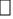  Olen nõus enda nime avalikustamisega kooli kodulehel stipendiaatide nimekirjas Allkiri Komisjonile täitmiseks Komisjonile täitmiseks Kõigi kursuste keskmine hinne Bioloogia, füüsika, keemia ja matemaatika keskmine hinneÜldine aktiivsus ja saavutusedKomisjoni otsus Kuupäev Komisjoni esimehe nimi ja allkiri 